SECTION 504 ELIGIBILITY DETERMINATION WORKSHEET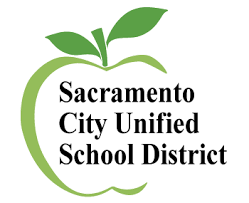 Student:                       ID # Date of birth:                Grade:  Initial determination  Review				Meeting date: The 504 team has carefully considered data from the following sources in determining 504 eligibility:Psychological EvaluationPhysician’s Report 			School Health HistoryBehavior Observations 		Academic AssessmentsAttendance Record			Teacher RecommendationsCounselor Records 			TranscriptCumulative File			 Work Samples/PortfolioDiscipline Records			Grade ReportsFamily interviewOther:(504 law requires using data from multiple sources in order to establish eligibility. While not required, please include diagnosis if possible.  Attach evidence to this worksheet.)Using above data, the 504 committee answered the following questions to determine eligibility:YES/NO   /	1) Does the student have a physical or mental impairment? If yes, please describe:YES/NO 2) Does the physical or mental impairment substantially limit one or more major life activities? If yes, indicate below:/seeing  hearing  breathing  walking learning performing manual tasks  speaking attention other: YES/NO  3)Does the student need Section 504 services in order for the student’s educational needs to /		be met as adequately as those of non-disabled peers?The 504 analysis of eligibility criteria indicates that:The student is not eligible for services under Section 504 and will continue to receive general education and any available general education resources and programs.The student is eligible under Section 504 and will receive a 504 Accommodation Plan.The student remains eligible under Section 504 and will receive and updated 504Accommodation Plan.Additional Notes:List of 504 Committee Members:Names:								Signatures:Distribution:District 504 coordinatorParent or guardianSection 504 Plan Service ProvidersSite section 504 CoordinatorCumulative file